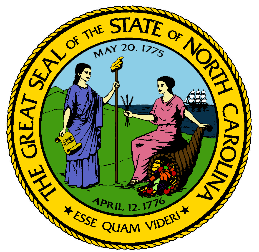 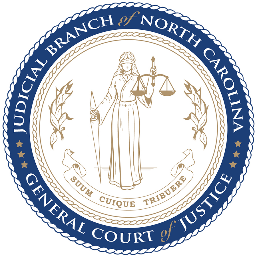 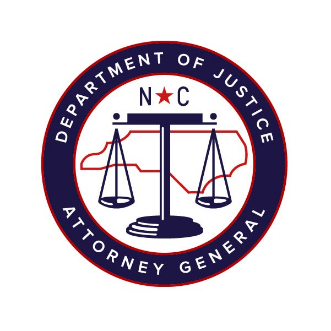 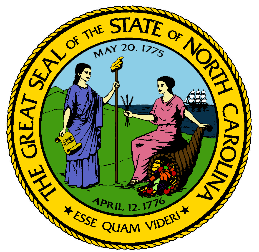 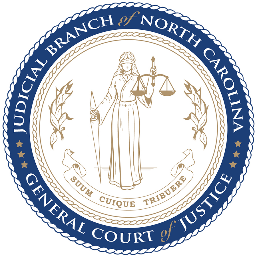 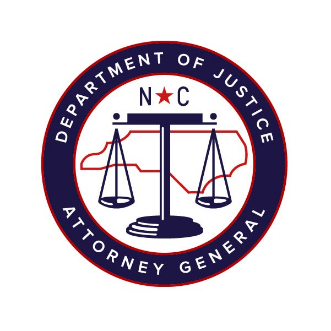 North Carolina Task Force for Racial Equity in Criminal JusticeWorking Group #3Court-Based Interventions to End Discriminatory CriminalizationMeeting #6Date: Wednesday, September 30, 2020Time: 4:00 pm – 5:30 pmChairperson: Representative Marcia MoreyAGENDAWelcome and Review Meeting Goals  (2 minutes)  		        Workgroup Chair, Marcia Morey Presentation by William “Billy” Lassiter, Deputy Secretary of Juvenile Justice, North Carolina Department of Public Safety  (30 minutes) Presentation by Professor Jacquelyn “Jacqui” Greene, Assistant Professor of Public Law and Government, UNC School of Government (10 minutes)The Campaign for Fair Sentencing of Youth (15 minutes)          Preston Shipp, Senior Policy CounselEric Alexander, National Advocate & Co-Director of Movement BuildingDiscussion  (30 minutes)     Next Steps (5 minutes)							   Workgroup Chair, Marcia Morey 